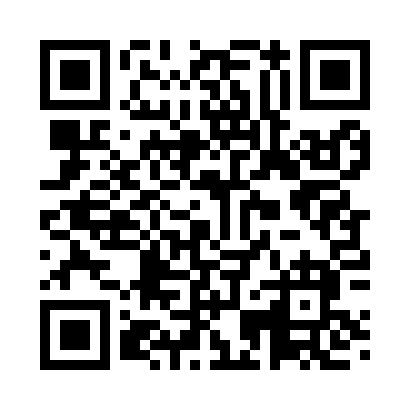 Prayer times for Soldiers Place, New York, USAMon 1 Jul 2024 - Wed 31 Jul 2024High Latitude Method: Angle Based RulePrayer Calculation Method: Islamic Society of North AmericaAsar Calculation Method: ShafiPrayer times provided by https://www.salahtimes.comDateDayFajrSunriseDhuhrAsrMaghribIsha1Mon3:545:411:205:248:5810:442Tue3:555:411:205:248:5810:443Wed3:565:421:205:248:5810:434Thu3:575:431:205:248:5710:435Fri3:585:431:205:248:5710:426Sat3:595:441:205:248:5710:427Sun4:005:451:215:248:5610:418Mon4:015:451:215:248:5610:409Tue4:025:461:215:248:5510:3910Wed4:035:471:215:248:5510:3811Thu4:045:471:215:248:5410:3712Fri4:055:481:215:248:5410:3613Sat4:075:491:215:248:5310:3514Sun4:085:501:215:248:5310:3415Mon4:095:511:225:248:5210:3316Tue4:105:521:225:248:5110:3217Wed4:125:531:225:248:5110:3118Thu4:135:531:225:248:5010:3019Fri4:145:541:225:238:4910:2920Sat4:165:551:225:238:4810:2721Sun4:175:561:225:238:4710:2622Mon4:195:571:225:238:4610:2523Tue4:205:581:225:238:4510:2324Wed4:225:591:225:228:4510:2225Thu4:236:001:225:228:4410:2026Fri4:246:011:225:228:4310:1927Sat4:266:021:225:218:4110:1728Sun4:276:031:225:218:4010:1629Mon4:296:041:225:218:3910:1430Tue4:306:051:225:208:3810:1331Wed4:326:061:225:208:3710:11